Муниципальное бюджетное дошкольное образовательное учреждение Детский сад №11 «Родничок»Мастер – класс:«Развитие Софт Скиллс компетенций у педагогов в ДОУ»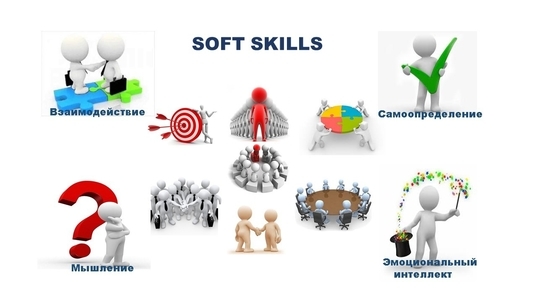 Ежова Екатерина Александровна  Воспитатель МБДОУ Детского сада №11 «Родничок» 2022 годСлайд 1       Добрый день, уважаемые коллеги! Тема моего мастер-класса - «Развитие Софт Скиллс компетенций у педагогов в ДОУ»В первую очередь, я хотела бы узнать, кто знаком с данной темой, а кто впервые слышит об этом. Поднимите  большой палец вверх, те кто более- менее  знаком с этой темой. Вижу есть такие. А мы идем дальше. Слайд 2 Актуальность «Сегодняшнее образование становится совершенно другим, как и технологии. Во-первых, совершенно очевидно, что конкурентные преимущества получат те люди, которые не просто обладают набором интересных и важных знаний, а обладают тем, что сегодня называют soft skills, обладают и креативным, и плановым, и другими видами мышления, когда человек вырабатывает для себя целый маршрут по жизни приобретения новых и новых знаний», - сказал Президент Р.Ф  Тема развития soft-skills или по другому «мягких навыков»,  становится все более актуальной. С каждым годом увеличивается объем информации, необходимой человеку для того, чтобы быть успешным. И если для сферы дошкольного образования сегодня стали уже вполне понятными такие инструменты как робототехника, Lego-конструирование и даже 3D-моделирование, то следующий уровень базовых навыков, требуемый обществом, — soft skills — пока еще знаком далеко не всем. Поэтому, наша задача сегодня разобраться, что такое soft skills, зачем педагогу их развивать, а главное – КАК их можно развить.Слайд 3 Что такое Софт Скиллс?Софт Скиллс — комплекс неспециализированных, надпрофессиональных навыков, которые отвечают за успешное участие в рабочем процессе, высокую производительность труда и являются сквозными, то есть не связанными с конкретной предметной областью. Другими словами, именно эти навыки являются основой и гарантом профессиональной успешности педагога. Это означает, что личная эффективность уже не бонус или опция, а абсолютный must have (Обязанность) для специалиста, претендующего на успешную реализацию в профессии. Об этом же говорится и в Профессиональном стандартеСлайд 4 Как развивать soft skills?Навыки - это действия, которые путем периодического повторения закрепляются в поведении человека до такой степени, что производятся автоматически. То есть важно не просто знать их, но и закреплять на практике, например, в процессе рабочей деятельности.Общие правила развития soft skills:Берите пример с тех, у кого эти навыки вы видите; находите для себя таких людей целенаправленно.Будьте примером для детей, тренируйтесь вместе с ними: так, если взрослые умеют находить правильный выход в конфликтных и стрессовых ситуациях, ребенок усваивает линию их поведения - учится гибкости, спокойствию, умению находить компромиссы.Хобби и творческие занятия развивают все виды компетенций soft skills.Спорт развивает волевые компетенции, а командный спорт учит, в том числе, работать в коллективе.Музыка и рисование развивает оба полушария мозга и дает толчок всем интеллектуальным компетенциям.Логическое мышление развивается во время игры в шахматы.Проектная работа в команде (взрослых, детско-взрослой) позволяет развивать социальные, лидерские и интеллектуальные компетенции. Проект дает возможность прожить реальную работу в профессиональном коллективе, где есть руководитель, специалисты, коммуникатор, инноватор и другие роли. На каждой стадии разработки проекта тренируются различные виды компетенции: распределение ролей (лидерство), обсуждение (социальные компетенции), исследовательская работа (интеллектуальные компетенции), презентация проекта (социальные компетенции).Тренинги развития - наиболее эффективный вариант тренировки soft skills, доступный как детям, так и взрослым, во время тренинга развитие компетенций является главной задачей, которую ставит ведущий и за выполнением которой следит. Тренинги можно проводить самим.Все, что обозначено мы можем адаптировать к детям, развивая у себя такую компетенцию soft skills, как креативность.Слайд 5  Навыки, на которые стоит обратить внимание педагогам.Перед вами слайд, с пятью  навыками, на которые стоит обратить внимание :Навык эффективного общения (как личного, так и в переписке). Умение слушать, убеждение и аргументация, построение и поддержание отношений с родителями, ведение «переговоров», проведение презентаций, базовые навыки самопрезентации, публичные выступления. Это то, что, прежде всего, собираются ввести в профессиональный экзамен, который придет на смену аттестации. И это то, что сейчас оценивается в профессиональных премиях.Умение работать в команде. Эмпатия, нацеленность на результат, умение слышать, это прежде всего влияет на общие показатели образовательного учреждения, а значит, на рейтинг, финансирование и пр.Понимание влияния технологий на работу. Способность гибко реагировать на новые требования, например, цифровизацию образовательного процесса. Это уже норма, которая в том числе сказывается на финансовых показателях педагога.Способность мыслить критически и не бояться высказывать свое мнение. Способность к системному мышлению, креативному мышлению, структурному мышлению, способность искать и анализировать информацию, принимать решения.Умение управлять собой. Управление эмоциями, управление стрессом, управление собственным развитием, тайм-менеджмент, рефлексия, использование обратной связи. Всё то, что сейчас принято называть эмоциональным интеллектом.Как показывает практика, способность к системному мышлению, креативному мышлению, способность мыслить критически –проблемная зона педагогов. Из всех обязательных составляющих гибких навыков, сегодня остановимся на осознание креативности в себе и её развитии. Развитое креативное мышление – это точилка для ума, или мышца, которую можно и нужно прокачать. Что мы сегодня и сделаем.Практическая часть мастер-класса.Итак, задание первое.Слайд 6 Упражнение «Неожиданные связи»У каждой группы на столе лежат по две картинки: у одной группы изображены огурец и поезд, у другой - перец и самокат. Придумайте 3 отличия и 3 сходства между предметами, а также составьте с этими картинками связный рассказ ( пару предложений) . На выполнение задания 6 минут. Пример — «автомат» и «морковь». Вот что получилось у меня. Отличия — размеры, способ применения, морковь можно вырастить, а автомат нельзя. Сходства — автомат и морковь можно держать в руках, ствол автомата напоминает морковь, у АК-47 рукоятка оранжевого цвета. Предложение со словами: «Солдат начал стрелять из автомата по банке, но вдруг понял, что стреляет в зайца, бегающего среди грядок моркови». Время выполнения задания - 6 минут.- О чем заставило задуматься это упражнение? ( ответы педагогов)Слайд 7 Упражнение «Сумка. Нестандартные способы применения»Цель: развитие креативных и коммуникативных способностей участников; содействие развитию творческого воображения, любознательности, смелости и гибкости мышления. Вспомните 3 предмета, которые находятся у вас в сумке, и придумайте необычные способы применения для обычного предмета, как можно применить их в работе с детьми, родителями Например, карандашом для глаз можно закручивать бумагу для поделок, размешивать что-нибудь или использовать как снаряд для рогатки. Время выполнения задания – 5 минут.Слайд 8,9 Упражнение «Друдлы»Цель: развитие креативного, системного, структурного мышления.Перед вами самый простой друдл (на слайде, посмотрите и попробуйте назвать все варианты того, что здесь может быть нарисовано. ответить на вопрос что это? Возможные варианты ответов Человек в костюме с галстуком-бабочкой, защемленным дверью лифта.Или бабочка, взбирающаяся по веревке вверх.Геометрическая задача.Флюгер на крыше дома (или какой либо рисунок на крыше).Песочные часы, стоящие на столе.Два громкоговорителя на столбе.Шкаф с ручками.Два клювика птиц.Подарочная коробочка.Ручки двери с двух сторон.Закрытое окно.Стрекоза над дорогой.Слайд 10 Упражнение «Фантастические гипотезы «Если бы…»Цель: развитие воображения, гибкости мышления.Инструкция: - В основе упражнения очень простое и давно известное выражение «Если бы…», именно это словосочетание запускает у нас свободное фантазирование. «Кабы я была царица…», «Кабы не было зимы, в городах и селах…», «Если б мишки были пчелами…», «Если б я был султан…» Знакомо? Вспомните детские игры!Предлагаю сейчас поиграть и пофантазировать в «Если бы…». Каждый из вас придумает свой вариант, чтобы закончить предложение, которое начинается с «Если бы…». Я жду от вас оригинальный, но логический ответ.Информация на слайде- Если бы у меня  было дерево, на котором растут деньги, то…- Если бы я поймала золотую рыбку, то …- Если бы все люди стали бессмертными, то…- Если бы у меня был клон, который бы выполнял все мои команды, то…- Если бы я могла летать…- Если бы я понимала язык животных и растений…- Если бы люди сразу (в ту же минуту) получали за свои дела…- Если бы возродился СССР… .- Если бы пропало слово “если”…Время выполнения 5 минут.Слайд 11 Рефлексия Коллеги. Пришло время подведения итогов нашей работы и прошу вас ответить на последний вопрос. С какими мыслями, желаниями и настроением вы покидаете мастер-класс? (ответы педагогов)Слайд 12 ЗаключениеСегодня мы убедились, что понятие современного педагога –многогранно и имеет преимущественное значение. Те личностные качества, которые позволяют нам быть дисциплинированным, ответственным, лидером, иметь стратегическое и многозадачное мышление, инициативность, организационные навыки, помогут нам добиться наиболее эффективных результатов в нашей работе, однако их необходимо развивать, создавая для этого подходящие условия, где навыки смогут не только продолжать свое формирование, но и отражаться в реальном поведении. По отношению к ребенку воспитатель не может соотноситься с понятием «вчерашний педагог», педагог- ключевая фигура, влияющая на развитие soft skills у детей дошкольного возраста. С какими качествами и компетенциями он войдет в мир ближайшего будущего- зависит от нас с вами.Слайд 13 Спасибо за внимание 